Nom: _______________Qualités personnellesÀ l’aide d’un crochet X, identifie tes qualités. Ensuite, donne le féminin de chaque adjectif.Écris un paragraphe qui identifie tes 5 principales qualités et décris comment ces qualités t’aideront à trouver une carrière. Pourquoi serais-tu un bon candidat pour un emploi?_________________________________________________________________________________________________________________________________________________________________________________________________________________________________________________________________________________________________________________________________________________________________________________________________________________________________________________________________________________________________________________________________________________________________________________________________________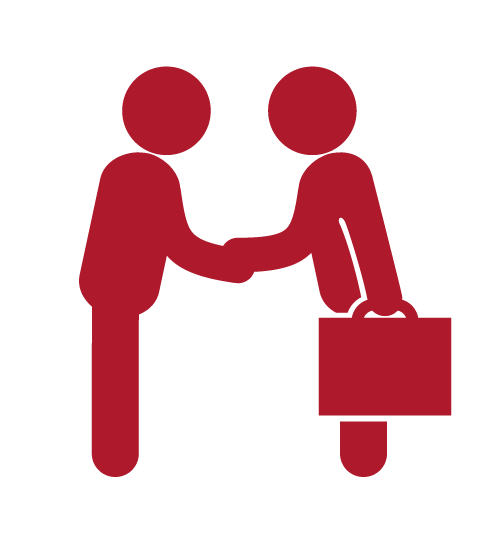 MasculinFémininAmbitieuxAttentifAmicalAnalytiqueArtistiqueAventureuxCalmeChaleureuxCollaborateurCommunicatifCompétentCompréhensifConfiantCoopératifCréatifCurieuxDisciplinéDrôleEfficaceEmpathiqueÉnergiqueEngagéExpressifExtravertiFiableFidèleFlexibleHonnêteIndépendantIngénieuxInnovateurMasculinFémininIntelligentIntrovertiIntuitifJoyeuxModesteMotivéObservateurOptimisteOrganiséOriginalOuvertPatientPenseurPersévérantPersuasifPoliPonctuelPratiquePrécisProductifPrudentRéalisteRéservéRespectueuxResponsableSérieuxSocialSympathiqueTalentueuxTolérantTravailleur